Описание тормозов серии ТКМПТормоз ТКМП это тормоз со специальным коротко-ходовым магнитом
постоянного тока.Тормоз ТКМП так же применяется в металлургической промышленности для работы в горячих цехах.

Тормоз колодочный ТКМП предназначены для остановки и удержания валов механизмов в заторможенном состоянии при не работающем приводе. Тормоза устанавливаются в вертикальном положении на механизмах.Габаритные размеры тормозов серии ТКМП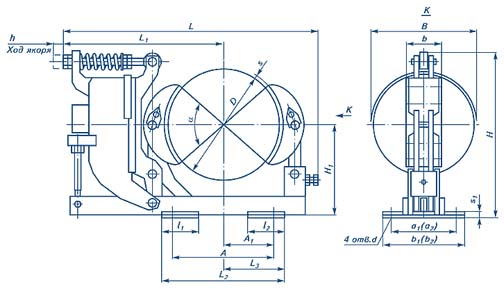 Наименование параметраТипоразмер тормозаТипоразмер тормозаТипоразмер тормозаНаименование параметраТКМП-400ТКМП-500ТКМП-600Размеры действительны только для продукции ОАО "Курганмашзавод"Размеры действительны только для продукции ОАО "Курганмашзавод"Размеры действительны только для продукции ОАО "Курганмашзавод"Размеры действительны только для продукции ОАО "Курганмашзавод"тормозной момент, Н*м140240480приводэлектромагнит постоянного токаэлектромагнит постоянного токаэлектромагнит постоянного токарабочее напряжение, В110; 220; 400110; 220; 400110; 220; 400продолжительность включений, ПВ,%25; 4025; 4025; 40масса, не более, кг196270460габариты, мм630х360х580965х350х7301135х525х880крепёж основания, мм350х230450х230600х300Тип тормозаГабаритные размеры тормозов серии ТКМПГабаритные размеры тормозов серии ТКМПГабаритные размеры тормозов серии ТКМПГабаритные размеры тормозов серии ТКМПГабаритные размеры тормозов серии ТКМПГабаритные размеры тормозов серии ТКМПГабаритные размеры тормозов серии ТКМПГабаритные размеры тормозов серии ТКМПГабаритные размеры тормозов серии ТКМПГабаритные размеры тормозов серии ТКМПГабаритные размеры тормозов серии ТКМПТип тормозаАА1ВDНН1LL1L2L3а1ТКМП-400350175360400580310910595430215230ТКМП-5004502254355007303801050660530265225ТКМП-6006003005256008804501250800680340300Тип тормозаГабаритные размеры тормозов серии ТКМПГабаритные размеры тормозов серии ТКМПГабаритные размеры тормозов серии ТКМПГабаритные размеры тормозов серии ТКМПГабаритные размеры тормозов серии ТКМПГабаритные размеры тормозов серии ТКМПГабаритные размеры тормозов серии ТКМПГабаритные размеры тормозов серии ТКМПГабаритные размеры тормозов серии ТКМПГабаритные размеры тормозов серии ТКМПГабаритные размеры тормозов серии ТКМПТип тормозаа2bb1b2dhl1l2ass1ТКМП-400230160290290262–312012045822ТКМП-500225160290290252,3–3,512012045840ТКМП-600300240360360322,7–416016040845